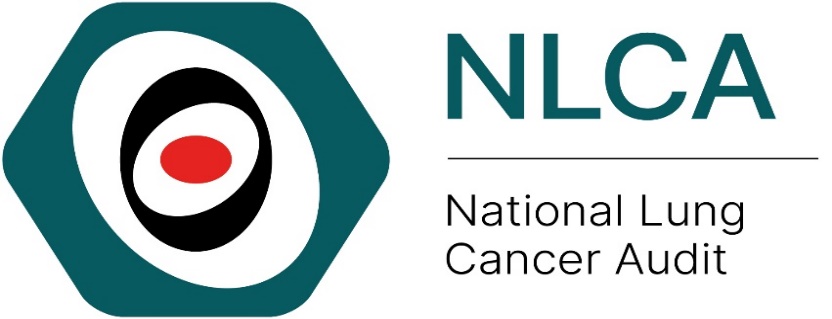 When making your action plan, make sure to keep the objectives SMART – Specific, Measurable, Assignable, Realistic, Time-relatedThe NLCA welcome your feedback on this quality improvement template to be used in conjunction with the NLCA State of the Nation Report 2024 provider level results and quality improvement resources presented on our website. Please contact the NLCA team nlca@rcseng.ac.uk  if you have any questions related to your results, data collection or service improvement. ReferencesNLCA State of the Nation Report 2024 www.lungcanceraudit.org.ukNICE Guidelines Lung Cancer - Lung cancer: diagnosis and management (2019) NICE guideline [NG122] Treatment | Lung cancer: diagnosis and management | Guidance | NICENational Optimal Lung Cancer Pathway (NOLCP) https://rmpartners.nhs.uk/wp-content/uploads/2023/07/National-Optimal-Lung-Cancer-Pathway-3.0-1.pdfLocal Action Plan for taking on NLCA State of the Nation Report 2024Local Action Plan for taking on NLCA State of the Nation Report 2024The provider should complete the following details to allow for ease of reviewThe provider should complete the following details to allow for ease of reviewAudit title & aim: National Lung Cancer Audit (NLCA)To assess the process of care and its outcomes in patients with lung cancerNHS organisation:Audit lead:Action plan lead:Key 1 (for the action status) Awaiting plan of actionAction in progressAction fully implementedNo plan to action recommendation (state reason)Other (provide information)Key 2 (for the action priority) High: requires urgent attention (local audit)Medium: requires prompt action (consider local audit)Low: requires no immediate action (or local audit) Action activitiesAction activitiesAction activitiesAction activitiesNo.RecommendationAction required?Responsible individual(s)Agreed deadlineStatus (Key 1)Priority (Key 2) 1Ensure services are implementing targeted lung cancer screening for people aged 55 to 74 who are at high risk of lung cancer. Suggested actions:Review local screening implementation including local uptake rates and referral processesIdentify barriers to screening implementationEnsure services are prepared for increased workload related to screening programme2Ensure providers have capacity to meet both current demand for curative surgery and to accommodate the increase in activity caused by the national rollout of the Targeted Lung Health Check programme.Suggested actions:Estimate increase surgical workload due to screeningDevelop local plans to increase surgical capacity including MDTs, clinics, theatre time and post-operative hospital stays3Ensure NHS hospitals have the necessary resources and capacity (1) to reduce the proportion of patients waiting more than 21 days from treatment decision to first treatment, and (2) for biomarker testing and the timely delivery of results for patients considered for systemic anti-cancer therapy (SACT).Suggested actions:Review National Optimal Lung Cancer Pathway (NOLCP)Review own MDT wait timesIdentify own delays in NOLCP pathwayFeedback monthly data reports to the wider MDTMonitor turn-around time for biomarker testingDevelop local pathways to improve turn-around time of biomarker testing and delivery of SACT4Ensure at least 70% of patients with NSCLC stage IIIB-IVB and PS 0-1 receive systemic anti-cancer therapy (SACT) in line with NICE guidance.Suggested actions:Review own MDT performance of treatment of advanced NSCLCFeedback monthly data reports to the wider MDTIdentify barriers to SACT5Aim to achieve high levels of data completeness in the cancer registration datasets, particularly the Rapid Cancer Registration Dataset and Cancer Outcome and Services Dataset (COSD) in England.Suggested actions:Appoint a clinical data lead with protected time for reviewing and checking the team’s data returns and for championing improvements in the completeness of key data items.Review the completeness of key data items including TNM staging information, lung cancer nurse specialist, smoking status and Performance status submitted to the National Cancer Registration and Analysis ServiceRaise the profile of data completeness across the wider multidisciplinary team (MDT) at governance meetings or by sharing data.Feedback quarterly data quality reports to the wider MDT.Integrate data collection into MDT meetings with the aim of achieving 90% completeness of key data items